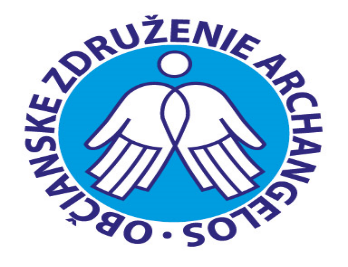 PRIHLASOVACÍ FORMULÁRV prípade záujmu pošlite vyplnený a podpísaný prihlasovací formulár najneskôr do 9.marca 2021 (vrátane) na: archangelos@archangelos.sk Poslaním prihlasovacieho formulára sa záujemca záväzne prihlasuje na webinár pod názvom : “Úzkosť a prežívanie napätia nielen počas pandemického obdobia.“Údaje o účastníkoviMeno a priezvisko prihláseného účastníka:E-mail:Telefón:Poznámka: